Государственное профессиональное образовательное учреждение Республики Коми «Коми республиканский колледж культуры им. В.Т. Чисталева» УтвержденоПриказом директораГПОУ РК «Колледж культуры»от 06.09.2019 № 102 а/одПрограмма производственной преддипломной практикиобучающихся специальности 51.02.01 Народное художественное творчествопо видам: Этнохудожественное творчество            Хореографическое творчество  Театральное творчествоуровень подготовки — углубленныйформа реализации – очная с применением дистанционных технологийСыктывкар2020 г.1.Паспорт программы производственной преддипломной практики1.1.Место производственной преддипломной практики в структуре профессиональной образовательной программыРабочая программа производственной преддипломной практики является дополнением к Рабочей программе учебной и производственной практик специальности 51.02.01. Народное художественное творчество по видам Этнохудожественное  творчество, Хореографическое творчество, Театральное творчество в части освоения вида профессиональной деятельности: художественно-творческая.1.2. Цель практики: углубление практического опыта обучающегося, развитие общих и профессиональных компетенций, проверка его готовности к самостоятельной трудовой деятельности, а также подготовка к выполнению выпускной квалификационной работы.Задачи практики: развивать информационные, коммуникативные, организаторские и исследовательские компетенции. Совершенствовать умения -  работы с методической, специальной литературой; применения на практике знаний, умений, навыков по профессии. Разрабатывать творческие проекты. С целью овладения видом профессиональной деятельности ПМ.01 «Художественно-творческая деятельность» по виду  Этнохудожественное  творчество обучающийся в ходе производственной преддипломной практики должен:иметь практический опыт:  разработки творческого проекта (обряд, художественная программа);уметь: разрабатывать  сценарий творческого проекта; создавать образ фольклорных персонажей в разных жанрах традиционного игрового искусства; комплексно  использовать различные приёмы народного исполнительского искусства (пение, танец, игру на инструменте); использовать в работе историко-этнографические, архивные, экспедиционные материалы; работать с текстом песни. знать: теоретические основы драматургии и режиссуры; особенности режиссуры фольклорно-этнографического театра;драматургию обрядового действа, обрядовую символику календарных и семейно-бытовых праздников; истоки исполнительских традиций в зрелищно-игровых формах народной культуры; образно-художественные средства в системе игровых изобразительных приемов в различных видах и жанрах празднично-обрядовой культуры; жанровую сущность произведений фольклора, особенности их исполнения; процесс подготовки сценария обрядового действа с учетом жанровых особенностей; различные песенные жанры и стили, распространенные на территории Российской Федерации; опыт работы руководителей фольклорных коллективов. С целью овладения видом профессиональной деятельности ПМ.01 «Художественно-творческая деятельность» по виду Хореографическое творчество обучающийся в ходе производственной преддипломной практики должен:иметь практический опыт: разработки творческого проекта (хореографическое произведение).уметь:анализировать и разрабатывать драматургическую основу хореографического произведения;подбирать музыку к танцам и работать с музыкальным материалом;осуществлять поиск лучших образцов народного художественного творчества, накапливать репертуар, необходимый для исполнительской деятельности творческого коллектива и отдельных его участников.знать:теоретические основы и практику создания хореографического произведения;приемы постановочной работы, методику создания хореографического номера;хореографическое творчество разных народов, репертуар ведущих народных танцевальных ансамблей.С целью овладения видом профессиональной деятельности ПМ.01 «Художественно-творческая деятельность» по виду Театральное творчество обучающийся в ходе производственной практики должен:иметь практический опыт: разработки творческого проекта (спектакль). уметь: анализировать литературное и драматургическое произведение; проводить режиссерский анализ, выявлять сквозное действие роли и сверхзадачу спектакля; разрабатывать постановочный план спектакля и режиссерскую экспликацию;  знать: теоретические основы драматургии, теорию, практику и методику театральной режиссуры; выразительные средства режиссуры и художественные компоненты спектакля;закономерностей произношения в современном русском языке, специфики работы над различными литературными жанрами; законы движения на сцене и законы управления аппаратом воплощения, особенностей стилевого поведения и правил этикета.1.3. Количество часов на освоение производственной практики:В 8 семестре: Этнохудожественное творчество – 108 часовХореографическое творчество  – 108 часовТеатральное творчество  – 108 часов1.4. Формы контроля: дифференцированный зачет.2.Результаты практикиРезультатом производственной практики является освоение общих (ОК) компетенций:и профессиональных (ПК) компетенций:3.Структура и содержание производственной преддипломной практики4.Условия организации и проведения производственной практики4.1.Перечень документов, необходимых для проведения производственной преддипломной  практики:Положение об учебной и производственной практике обучающихся ГПОУ РК «Колледж культуры»Программа производственной преддипломной практикиГрафик учебного процессаПлан-задание по производственной преддипломной практике.4.2.Требования к материально-техническому обеспечению практикиПроизводственная преддипломная практика проводится с применением дистанционных технологий.4.3.Требования к руководителям практикиТребования к руководителям практики от ГПОУ РК «Колледж культуры»:разрабатывает тематику заданий для обучающихся;проводит дистанционно консультации с обучающимися перед направлением их на практику с разъяснением целей, задач и содержания практики;осуществляет контроль правильного выполнения задания обучающихся в период практики;проводит индивидуальные и групповые консультации в ходе практики дистанционно, используя социальные сети, видеоконференции;оказывает методическую помощь обучающимся при выполнении ими заданий и сборе материалов к выпускной квалификационной работе;организует процедуру оценки общих и профессиональных компетенций обучающегося, освоенных им в ходе прохождения практики;принимает зачет (дифференцированный зачет) по практике и использованием дистанционных технологий (Skype, Zoom и др.) с привлечением ответственных за практику.4.3.Перечень учебных изданий, Интернет-ресурсов, дополнительной литературыЭтнохудожественное творчество:- Мешко Н. Вокальная работа с исполнителями русских народных песен// Клубные вечера. – М.: Советский композитор, 1976.- Попов С. Организационные и методические основы работы самодеятельного хора. – М., 1961.- Асанова, И. М. Организация культурно-досуговой деятельности: учебник для студентов высших учебных заведений / И. М. Асанова, С. О. Дерябина, В. В. Игнатова. – 3-е изд., стер. – Москва: «Академия», 2013. – 191 с.Захава, Б. Е. Мастерство актера и режиссера: учебное пособие.– 6-е изд. стер.- СПБ, 2013. – 432 с.Шангина И., Некрылова А. Русские праздники – СПб.: Азбука, Азбука – Аттику, 2015. – 464 с.: ил. + вкл. (16.с.). – (Русская энциклопедия)Шастина Т.В. Основы обучения детей народному пению средствами традиционной певческой культуры Учебное пособие для студентов кафедры русского народного песенного искусства. СПбГУКИ,  СПб 2008Московкина А.И. Народная празднично-обрядовая культура: Учебное пособие по специальности «Народное художественное творчество». – М. 2010 [Априкт - пособие] Гилярова Н.Н. Русская традиционная культура. Хрестоматия по русскому народному творчеству. Вып. 2 – 3. М., 1999;Русское устное народное творчество : хрестоматия / сост. : В. П. Аникина. – М. : Высшая школа,– 1127 с.Шашина, В. П. Методика игрового общения: учебное пособие для среднего профессионального образования. Ростов-на-Дону.Хореографическое творчество:Композиция и постановка танца: учебно-методическое пособие для студентов : рекомендовано / Э. И. Герасимова. – Киров: Вятский колледж культуры, 2014. – 26 с..Методика преподавания хореографических дисциплин : учебно-методическое пособие для специальности «Народное художественное творчество» (вид : хореографическое творчество») / О. Г. Калугина. – Киров : КОГАОУ СПО «Вятский колледж культуры», 2015. – 131- «Балет, Я вхожу в мир искусств»  по 2016 год (периодика)Зарипов, Р. С. Драматургия и композиция танца : учебно–справочное пособие студентам хореографических учебных заведений, вузов культуры и искусств / Р. С. Зарипов, Базарова, Н. П. Азбука классического танца. Первые три года обучения / Н. П. Базарова. – 6-е изд., стер. – Санкт-Петербург : Планета музыки, 2016. – 272 с..Бахрушин, Ю. А. История русского балета : учебное пособие / Ю. А. Бахрушин. - 5-е изд., испр. – Санкт-Петербург : Планета музыки, 2013. – 336 с.Заикин, Н. И. Областные особенности русского народного танца :  учебное пособие : рекомендовано / Н. И. Заикин. – 2 – е изд., испр. - Орел, 2014.Максин, А. Изучение бальных танцев : учебное пособие / Никитин, В. Ю. Мастерство хореографа в современном танце : учебное пособие  : в 2 ч / В. Ю. Никитин. – 2-е изд., испр. и доп. – Санкт-петербург : Лань, 2016. – 520 с.Сафронова, Л. Н. Уроки классического танца : учебно–методическое пособие : рекомендовано УМО по образованию в области хореографического искусства для студентов. – 2–е изд., стер.– Санкт-Петербург [и др.] : Лань : Планета музыки, 2015. – 191 с. , [8] л. , фотоФирилёва, Ж. Е. Танцы и игры под музыку для детей дошкольного возраста : учебно-методическое пособие для вузов : допущено УМО. – Санкт-Петербург : Планета музыки, 2016. – 157 с. : ил.Театральное творчество:- Авшаров, Ю. М. Актер, педагог, режиссер / Ю. М. Авшаров. – Москва : ВЦХТ, 2013. – 112 с. – (Я вхожу в мир искусств).-Григорьева, О. А Школьная театральная педагогика: учебное пособие / О. А. -Захава, Б. Е. Мастерство актера и режиссера: учебное пособие: рекомендовано / Б. Е. Захава ; под ред. П. Е. Любимцева. – 6-е изд. стер.- СПБ: Планета музыки, 2013. – 432 с.-Поэтика драмы: методическое пособие для изучающих основы теории драмы / сост. В. С. Морозова. – Сыктывкар : ГПОУ РК «Колледж культуры», 2016. – 40 с.-Речь на сцене : учебно-методическое пособие в помощь руководителям любительских коллективов : рекомендовано МС / авт.-сост. В. С. Морозова ; М-во культ. и нац. политики РК, ГУ РК «Учебно-методический центр по подготовке кадров культуры и искусства Республики Коми», Коми республиканский колледж культуры им. В. Т. Чисталева. – Сыктывкар: ГПОУ РК «Колледж культуры», 2015. – 65 с.- Асанова, И. М. Организация культурно-досуговой деятельности: учебник для студентов высших учебных заведений / И. М. Асанова, С. О. Дерябина, В. В. Игнатова. – 3-е изд., стер. – Москва: «Академия», 2013. – 191 с5.Контроль и оценка результатов производственной преддипломной практики5.1. Отчетная  документация руководителя практики:аттестационный лист с характеристикой на каждого обучающегося;аналитическая справка.5.2. Портфолио обучающегося:дневник по практике;отчет по практике (по форме);Этнохудожественное творчество:сценарий, сценарный план, монтажный лист, постановочный план творческого проекта;нотный материал, тексты песен;аннотация песенного материала; Хореографическое творчество:план хореографической постановки (рисунок танца);драматургический анализ хореографического произведения;музыкальный анализ, раскладка хореографического текста;Театральное творчество:постановочный план спектакля, режиссерская экспликация;анализ литературного / драматического произведениякопилка репертуара.5.3. Дифференцированный зачет по преддипломной практике проводится в последний день практики с использованием дистанционных технологий. Оценка по производственной преддипломной практике выставляется в электронную зачетную ведомость и отправляется на адрес dz.collcul@mail.ru не  позднее 10 дней со дня окончания практики на основании данных аттестационного листа, полноты и своевременности представления дневника практики и отчета о практике в соответствии с заданием на практику, защиты портфолио. ПРИЛОЖЕНИЯПриложение 1 АТТЕСТАЦИОННЫЙ ЛИСТ ПО ПРАКТИКЕФ.И.О. обучающегося  _______________________________________________   Специальность 51.02.01. Народное художественное творчествоВид:   Этнохудожественное творчествоНаименование практики          Производственная преддипломная По профессиональному модулю ПМ 01. «Художественно-творческая деятельность»Объем (часов)      108 часов Период прохождения практики  с __________ г. по ____________ г.Виды и качество выполнения работОценка по практике_______________________________________________Характеристика учебной и профессиональной деятельности обучающегосяво время производственной преддипломной практики______________________________________________________________________________________________________________________________________________________________________________________________________________________________________________________________________________________________________________________________________________________________________________________________________________________________________________________________________________«_____»______________ 2020 г.    Подпись руководителя практики ___________________________/___________________________АТТЕСТАЦИОННЫЙ ЛИСТ ПО ПРАКТИКЕФ.И.О. обучающегося  _________________________________________   Специальность 51.02.01. Народное художественное творчествоВид:   Хореографическое творчествоНаименование практики          Производственная преддипломная По профессиональному модулю ПМ 01. «Художественно-творческая деятельность»                                                        Объем (часов)     108 часов Период прохождения практики  с ___________ г. по ____________  г.Виды и качество выполнения работОценка по практике_______________________________________________Характеристика учебной и профессиональной деятельности обучающегосяво время производственной преддипломной практики___________________________________________________________________________________________________________________________________________________________________________________________________________________________________________________________________________________________________________________________________________________________________________________________________________________________________________________________________________________________________________________________________________________________«_____»______________ 20___г.    Подпись руководителя практики ___________________________/___________________________АТТЕСТАЦИОННЫЙ ЛИСТ ПО ПРАКТИКЕФ.И.О. обучающегося  _________________________________________   Специальность 51.02.01. Народное художественное творчествоВид:   Театральное творчествоНаименование практики          Производственная преддипломная По профессиональному модулю ПМ 01. «Художественно-творческая деятельность»                                                        Объем (часов)     108 часов Период прохождения практики  с ___________ г. по ____________  г.Виды и качество выполнения работОценка по практике______________________________________________Характеристика учебной и профессиональной деятельности обучающегосяво время производственной преддипломной практики___________________________________________________________________________________________________________________________________________________________________________________________________________________________________________________________________________________________________________________________________________________________________________________________________________________________________________________________________________________________________________________________________________________________«_____»______________ 2020 г.    Подпись руководителя практики ___________________________/___________________________Приложение 2План-заданиепо производственной (преддипломной) практикеСпециальность 51.02.01 Народное художественное творчествоВид: Этнохудожественное творчество Сроки практики: ______________________________ Производственная практика (преддипломная) проводится концентрированно на 4 курсе (8 семестр) с целью  овладения видом профессиональной деятельности ПМ.01 «Художественно-творческая деятельность».Цели и задачи производственной практики (преддипломной) - углубление практического опыта обучающегося, развитие общих и профессиональных компетенций, проверка его готовности к самостоятельной трудовой деятельности, а также подготовка к выполнению выпускной квалификационной работы.Задачи практики:- разработка творческого проекта;- практическое закрепление теоретических знаний, умений и навыков; - совершенствование профессиональных навыков. Содержание практики: Практическая работа обучающихся направлена на формирование основных компетенций по профессии. Практика проходит в индивидуальной форме с применением дистанционных технологий. Продолжительность практики – три недели. Примерные задания практикиПереработать описание обрядового действа (праздника) в сценарий театрализованного представления;работать с музыкальным материалом (поиск, подбор, подготовка текста, расшифровка);анализировать подобранный песенный материал;анализировать свою работу в целом.По итогам практики подготовить отчет, состоящий из трёх частей: 1.Портфолио (постановочный план, анализ произведения и др.) 2.Текстовой отчет по всем пунктам содержания практики (вербальный отчет) 3.Заверенный дневник и характеристика с места практикиПлан-заданиепо производственной (преддипломной) практикеСпециальность 51.02.01 Народное художественное творчествоВид: Хореографическое творчество Сроки практики: ______________________________ Производственная практика (преддипломная) проводится концентрированно на 4 курсе (8 семестр) с целью  овладения видом профессиональной деятельности ПМ.01 «Художественно-творческая деятельность».Цели и задачи производственной практики (преддипломной) - углубление практического опыта обучающегося, развитие общих и профессиональных компетенций, проверка его готовности к самостоятельной трудовой деятельности, а также подготовка к выполнению выпускной квалификационной работы.Задачи практики:- разработка творческого проекта;- практическое закрепление теоретических знаний, умений и навыков; - совершенствование профессиональных навыков. Содержание практики: Практическая работа обучающихся направлена на формирование основных компетенций по профессии. Практика проходит в индивидуальной форме с применением дистанционных технологий. Продолжительность практики – три недели. Примерные задания практикиразработать постановочный план хореографического произведения;работать с музыкальным материалом, подбирать музыку к танцам;анализировать хореографическое произведение (на выбор);анализировать свою работу в целом.По итогам практики подготовить отчет, состоящий из трёх частей: 1.Портфолио (постановочный план, анализ произведения и др.) 2.Текстовой отчет по всем пунктам содержания практики (вербальный отчет) 3.Заверенный дневник и характеристика с места практикиПлан-заданиепо производственной (преддипломной) практикеСпециальность 51.02.01 Народное художественное творчествоВид: Театральное творчество Сроки практики: ______________________________ Производственная практика (преддипломная) проводится концентрированно на 4 курсе (8 семестр) с целью  овладения видом профессиональной деятельности ПМ.01 «Художественно-творческая деятельность».Цели и задачи производственной практики (преддипломной) - углубление практического опыта обучающегося, развитие общих и профессиональных компетенций, проверка его готовности к самостоятельной трудовой деятельности, а также подготовка к выполнению выпускной квалификационной работы.Задачи практики:- разработка творческого проекта;- практическое закрепление теоретических знаний, умений и навыков; - совершенствование профессиональных навыков. Содержание практики: Практическая работа обучающихся направлена на формирование основных компетенций по профессии. Практика проходит в индивидуальной форме с применением дистанционных технологий. Продолжительность практики – три недели. Примерные задания практикиразработать постановочный план спектакля, режиссерскую экспликацию;работать с документальным, художественным, музыкальным материалом;анализировать литературное / драматическое произведение;анализировать свою работу в целом.По итогам практики подготовить отчет, состоящий из трёх частей: 1.Портфолио (постановочный план, анализ произведения и др.) 2.Текстовой отчет по всем пунктам содержания практики (вербальный отчет) 3.Заверенный дневник и характеристика с места практикиПриложение 3Анализ вокального / хорового произведенияЖанр музыкального произведенияСодержание текстаОбобщенный характер музыкиВыразительные и изобразительные детали вокальной партии и инструментального сопровождения в связи со словом.Изменения структуры словесного текста, повторения строк, слов в музыкальной фразе; форма музыкальная, ее части, разделыМузыкальный метр и ритм, тактовый метр, квадратность- неквадратность, ритмический рисунокВзаимодействие вокальной (хоровой) и инструментальной партииВыводы Анализ хореографического произведения/постановкиАнализ драматургического построения номера:Тема и идея номера, место и время действия.Соответствие темы и идеи драматургии номера, месту времени и характеру действия.Временные градации драматургии (грамотно выстроенные этапы).Драматургическое соответствие времени костюму, лексике и эпохе. Анализ лексики и музыки:Соотношение музыкальной и хореографической драматургии.Единство лексического и музыкального стиля.3.	Наличие лейтмотивов.Приемы построения лексики.Образность, оригинальность, индивидуальный почерк балетмейстера.Музыкальность лексического материала. Композиционное построение номера:Соблюдение закона единства сценического пространства.Драматургическое решение условных моментов хореографического произведения. Художественное оформление номера:Соответствие костюма временной эпохе, месту и образу действующего лица.Цветовое решение костюма:является ли цвет выразительным средством танцасочетание цветовой гаммыкрой костюмафактура тканиОформление сцены и его соответствие номеру.Световое оформление номера.Качество фонограммы.Анализ  художественного произведенияКонцептуальный уровень художественного произведения 
(тематика, проблематика, конфликт и пафос)Тема - это то, о чем идет речь в произведении, основная проблема, поставленная и рассматриваемая автором в произведении, которая объединяет содержание в единое целое; это те типические явления и события реальной жизни, которые отражены в произведении. Созвучна ли тема основным вопросам своего времени? Связано ли с темой название? Каждое явление жизни - это отдельная тема; совокупность тем - тематика произведения.Проблема - это та сторона жизни, которая особенно интересует писателя. Одна и та же проблема может послужить основой для постановки разных проблем (тема крепостного права - проблема внутренней несвободы крепостного, проблема взаимного развращения, уродования и крепостных, и крепостников, проблема социальной несправедливости...). Проблематика - перечень проблем, затронутых в произведении. (Они могут носить дополнительный характер и подчиняться главной проблеме.)Идея - что хотел сказать автор; решение писателем главной проблемы или указание пути, которым она может решаться. (Идейный смысл - решение всех проблем - главной и дополнительных - или указание на возможный путь решения.)Пафос - эмоционально-оценочное отношение писателя к рассказываемому, отличающееся большой силой чувств (м.б. утверждающий, отрицающий, оправдывающий, возвышающий...).Уровень внутренней формы произведенияСубъектная организация повествования (ее рассмотрение включает следующее): Повествование может быть личное: от лица лирического героя (исповедь), от лица героя-рассказчика, и безличное (от лица повествователя).1) Художественный образ человека - рассматриваются типические явления жизни, нашедшие отражение в этом образе; индивидуальные черты, присущие персонажу; раскрывается своеобразие созданного образа человека:• Внешние черты - лицо, фигура, костюм;• Характер персонажа - он раскрывается в поступках, в отношении к другим людям, проявляется в портрете, в описаниях чувств героя, в его речи. Изображение условий, в которых живет и действует персонаж;• Изображение природы, помогающее лучше понять мысли и чувства персонажа;• Изображение социальной среды, общества, в котором живет и действует персонаж;• Наличие или отсутствие прототипа.2) 0сновные приемы создания образа-персонажа: • Характеристика героя через его действия и поступки (в системе сюжета);• Портрет, портретная характеристика героя (часто выражает авторское отношение к персонажу);• Прямая авторская характеристика;• Психологический анализ - подробное, в деталях воссоздание чувств, мыслей, побуждений -внутреннего мира персонажа; здесь особое значение имеет изображение «диалектики души», т.е. движения внутренней жизни героя;• Характеристика героя другими действующими лицами;• Художественная деталь - описание предметов и явлений окружающей персонажа действительности (детали, в которых отражается широкое обобщение, могут выступать как детали-символы);3) Виды образов-персонажей: лирические - в том случае, если писатель изображает только чувства и мысли героя, не упоминая о событиях его жизни, поступках героя (встречается, преимущественно, в поэзии);драматические - в том случае, если возникает впечатление, что герои действуют «сами», «без помощи автора», т.е. автор использует для характеристики персонажей прием самораскрытия, самохарактеристики (встречаются, преимущественно, в драматических произведениях);эпические - автор-повествователь или рассказчик последовательно описывает героев, их поступки, характеры, внешность, обстановку, в которой они живут, отношения с окружающими (встречаются в романах-эпопеях, повестях, рассказах, новеллах, очерках).4) Система образов-персонажей; Отдельные образы могут быть объединены в группы (группировка образов) - их взаимодействие помогает полнее представить и раскрыть каждое действующее лицо, а через них - тематику и идейный смысл произведения.Все эти группы объединяются в общество, изображенное в произведении (многоплановое или одноплановое с социальной, этнической и т.п. точки зрения).Художественное пространство и художественное время (хронотоп): пространство и время, изображенное автором.Художественное пространство может быть условным и конкретным; сжатым и объемным;Художественное время может быть соотнесенным с историческим или нет, прерывистым и непрерывным, в хронологии событий (время эпическое) или хронологии внутренних душевных процессов персонажей (время лирическое), длительным или мгновенным, конечным или бесконечным, замкнутым (т.е. только в пределах сюжета, вне исторического времени) и открытым (на фоне определенной исторической эпохи).Позиция автора и способы ее выражения: •Авторские оценки: прямые и косвенные.•Способ создания художественных образов: повествование (изображение происходящих в произведении событий), описание (последовательное перечисление отдельных признаков, черт, свойств и явлений), формы устной речи (диалог, монолог).•Место и значение художественной детали (художественная подробность, усиливающая представление о целом).Уровень внешней формы. Речевая и ритмомелодическая организация художественного текстаРечь персонажей - выразительная или нет, выступающая как средство типизации; индивидуальные особенности речи; раскрывает характер и помогает понять отношение автора.Речь повествователя - оценка событий и их участниковСвоеобразие словопользования общенародного языка (активность включения синонимов, антонимов, омонимов, архаизмов, неологизмов, диалектизмов, варваризмов, профессионализмов).Приемы образности (тропы - использование слов в переносном значении) - простейшие (эпитет и сравнение) и сложные (метафора, олицетворение, аллегория, литота, перифраз).Приложение 4Отчет по практике (форма)Введение (кратко)Для успешного прохождения производственной преддипломной практики были поставлены определенные цели и задачи.Цель практики - освоение общих и профессиональных компетенций в рамках ПМ. 01 «Художественно-творческая деятельность», приобретения практического опыта:Для достижения общей цели сформулированы следующие задачи:разработка творческого проекта;практическое закрепление теоретических знаний, умений и навыков; совершенствование профессиональных навыковОсновная частьДата прохождения практики – с «__» 2020 г. по «__» 2020 г.Содержание деятельности (осветить основные пункты из план-задания)Описание проведения работ по преддипломной практике - указать виды работ – что делал, изучал (названия изданий, автор), составлял, разработал, анализировал, формировал (что), разучил (что), работал (над чем); указать с какими трудностями столкнулся во время практики; какая работа была проведена для решения этих проблем)Заключение – все выводы (чему научился во время практики, что освоил; что понравилось /не понравилось, что было новым и полезным). Обобщение – что важно для освоения своей будущей профессии, какие качества необходимо в себе развивать. Тут же дается оценка собственной работе, и адекватно оцениваются приложенные усилия.Приложение 5Дневник    практики (Преддипломной)обучающегося 4 курса _________________________________________________________(фамилия, имя, отчество)Для обучающихся по специальности51.02.01. Народное художественное творчествопо виду Этнохудожественное творчествоСыктывкар2020 г.Подпись руководителей практики от ГПОУ  РК «Колледж культуры» ______________________________/___________________________Приложение 11Портфолиопо итогам производственной практики(Преддипломная)Специальность 51.02.01. Народное художественное творчествоПо виду Этнохудожественное творчество   Образовательный уровень: углубленная подготовка                                                                  Подготовил обучающийся  4  курса                                                    очной  формы обучения______________________________Руководитель практики:______________________________                                                    Сыктывкар2020 г.Общие компетенцииОсновные показатели оценки результатаОК 1. Понимать сущность и социальную значимость своей будущей профессии, проявлять к ней устойчивый интерес.- Аргументированность и полнота объяснения сущности и социальной значимости будущей профессии. - Грамотное и корректное формулирование и аргументация направлений и способов профессионального самообразования и саморазвития.ОК 2. Организовывать собственную деятельность, определять методы и способы выполнения профессиональных задач, оценивать их эффективность и качество.- Эффективность организации собственной деятельности.- Проявление самостоятельности, инициативы при решении профессиональных задач.- Рациональное распределение времени на все этапы решения профессиональной задачи.- Положительная динамика результатов профессиональной деятельности.ОК 4. Осуществлять поиск, анализ и оценку информации, необходимой для постановки и решения профессиональных задач, профессионального и личностного развития.- Обоснованность выбора источников информации, их адекватность поставленной педагогической задаче, задачам профессионального и личностного развития.- Оперативность и самостоятельность поиска, анализа, оптимальность выбора информационных ресурсов различного типа, необходимых для постановки и решения профессиональных задач и личностного роста.- Объективная оценка значимости и возможности применения информации для решения профессиональных задач.- Грамотное применение методов обработки информации и результатов исследований, систематизация, представление и интерпретация полученных данных. ОК 5. Использовать информационно-коммуникационные технологии для совершенствования профессиональной деятельности.- Оптимальный отбор и эффективность использования информационно-коммуникационных технологий, информационных ресурсов сети Интернет в совершенствовании профессиональной деятельности.- Эффективное использование программного обеспечения для совершенствования профессиональной деятельности.ОК 9. Ориентироваться в условиях частой смены технологий в профессиональной деятельности.- Корректировка профессиональной деятельности в соответствии с изменяющимися целями, содержанием и технологиями.- Проявление устойчивого интереса к инновациям в области профессиональной деятельности.- Своевременное обновление методологического и технологического содержания профессиональной деятельности.- Демонстрация профессиональной мобильности.ОК 11. Использовать умения и знания профессиональных дисциплин ФГОС среднего общего образования в профессиональной деятельности.- Актуальность применения умений и знаний профильных дисциплин федерального компонента среднего общего образования в профессиональной деятельности.ПК 1.3. Разрабатывать, подготавливать и осуществлять репертуарные и сценарные планы, художественные программы и постановки.Этнохудожественное творчество: - Перерабатывает описание обрядового действа в сценарий. При написании сценария использует историко-этнографические, архивные и экспедиционные материалы. Делает режиссерский разбор сценарного материала. - Использует в работе видеоматериалы (владеет навыками монтажа) и аудиозаписи (с дальнейшей расшифровкой)- Разбирается в истоках исполнительских традиций в зрелищно-игровых формах народной культуры, понимает самобытность и различия исполнительского искусства этносов, демонстрируя в показе особенности фольклорного языка и диалектного произношения.- Умело создает образы фольклорных персонажей для воплощения режиссёрского замысла.Хореографическое творчество:- Разрабатывает проект хореографической постановки;Театральное творчество:- Разрабатывает проект театральной постановки;- Разрабатывает постановочный план спектакля и режиссерскую экспликацию;ПК 1.4. Анализировать и использовать произведения народного художественного творчества в работе с любительским творческим коллективом.Этнохудожественное творчество:- При работе с любительским творческим коллективом анализирует и подбирает произведения народного творчества разных регионов России с учетом режиссерского замысла, творческих способностей участников коллектива и возрастного ценза. Хореографическое творчество:- Анализ и разработка драматургической основы хореографического произведения;Театральное творчество:Анализ литературного/драматургического произведенияПК 1.5. Систематически работать  по поиску лучших образцов народного художественного творчества, накапливать репертуар, необходимый для исполнительской деятельности любительского творческого коллектива и отдельных его участников.- Осуществление поиска лучших образцов народного художественного творчества;- Изучение образцов художественного творчества народов России с целью использования в художественно-творческой практике любительского творческого коллектива и отдельных его участников;- Формирование копилки репертуара;- Анализ исполнительской деятельности любительского творческого коллектива и отдельных его участников. Код и наименование ПМВиды работ, обеспечивающих формирование ПКДокумент, подтверждающий качество выполнения работОКПККонцентрированноКонцентрированноКонцентрированноКонцентрированноЭТНОХУДОЖЕСТВЕННОЕ ТВОРЧЕСТВОЭТНОХУДОЖЕСТВЕННОЕ ТВОРЧЕСТВОЭТНОХУДОЖЕСТВЕННОЕ ТВОРЧЕСТВОЭТНОХУДОЖЕСТВЕННОЕ ТВОРЧЕСТВОЭТНОХУДОЖЕСТВЕННОЕ ТВОРЧЕСТВОIVкурс, VIII семестрIVкурс, VIII семестр108 часов108 часовОзнакомление с организацией практики:  программа практики, цели, задачи и ее содержание, контроль, отчетная документация. Техника безопасности.- Дневник по практике- Отчет по практике1ПМ. 01 «Художественно-творческая деятельность»Переработка описания обрядового действа (праздника) в сценарий театрализованного представления.Сценарий, сценарный план, монтажный лист, постановочный план2, 4, 5, 9,1.3Подбор песенного материала. Работа с песенным материалом (подготовка текста, расшифровка).- Нотный материал, тексты песен2, 4, 5, 9,1.4, 1.5Анализ подобранного песенного материала (из проекта)- Аннотация песенного материала2, 4, 5, 91.4ХОРЕОГРАФИЧЕСКОЕ ТВОРЧЕСТВОХОРЕОГРАФИЧЕСКОЕ ТВОРЧЕСТВОХОРЕОГРАФИЧЕСКОЕ ТВОРЧЕСТВОХОРЕОГРАФИЧЕСКОЕ ТВОРЧЕСТВОХОРЕОГРАФИЧЕСКОЕ ТВОРЧЕСТВОIVкурс, VIII семестрIVкурс, VIII семестр108 часов108 часовОзнакомление с организацией практики:  программа практики, цели, задачи и ее содержание, контроль, отчетная документация. Техника безопасности.- Дневник по практике- Отчет по практике1ПМ. 01 «Художественно-творческая деятельность»Разработка постановочного плана хореографического произведения.- Постановочный план (рисунок танца)2, 4, 5,91.3Подбор музыки к танцу, работа с музыкальным  материалом.- Музыкальный анализ, раскладка хореографического текста2, 4, 5, 91.4, 1.5Анализ хореографического произведения (проект) - Анализ и разработка драматургической основы хореографического произведения2, 4, 51.4ТЕАТРАЛЬНОЕ ТВОРЧЕСТВОТЕАТРАЛЬНОЕ ТВОРЧЕСТВОТЕАТРАЛЬНОЕ ТВОРЧЕСТВОТЕАТРАЛЬНОЕ ТВОРЧЕСТВОТЕАТРАЛЬНОЕ ТВОРЧЕСТВОIVкурс, VIII семестрIVкурс, VIII семестр36 часов36 часовОзнакомление с организацией практики:  программа практики, цели, задачи и ее содержание, контроль, отчетная документация. Техника безопасности.- Дневник по практике- Отчет по практике1ПМ. 01 «Художественно-творческая деятельность»Разработка постановочного плана спектакля и режиссерской экспликации.- Постановочный план- Режиссерская экспликация2, 4, 5, 91.3Подбор документального, художественного и музыкального материала для работы с самодеятельным творческим коллективом.- Копилка репертуара2, 4, 9, 1.4, 1.5Анализ литературного и/или драматургического произведения.- Анализ произведения2, 4, 51.4Вид и объем работКачество выполнения работ в соответствии с требованиями организации, в которой проходила практика(полностью соответствует заданным требованиям/частично/не соответствует)Переработка описания обрядового действа (праздника) в сценарий театрализованного представления.Подбор песенного материала. Работа с песенным материалом (подготовка текста, расшифровка).Анализ подобранного песенного материала (из проекта)Оформление отчетной документации по практике.Защита практикиВид и объем работКачество выполнения работ в соответствии с требованиями организации, в которой проходила практика (полностью соответствует заданным требованиям/частично/не соответствует)Разработка постановочного плана хореографического произведения.Работа с музыкальным  материалом.Анализ  хореографического произведения (проект).Оформление отчетной документации по практике.Защита практикиВид и объем работКачество выполнения работ в соответствии с требованиями организации, в которой проходила практикаРазработка постановочного плана спектакля, режиссерской экспликации.Подбор документального, художественного и музыкального материала.Анализ литературного и/или драматургического произведения.Подготовка отчетной документации  по практике. Защита практики.Министерство культуры, туризма и архивного дела  Республики КомиГосударственное профессиональное образовательное учреждение Республики Коми«Коми республиканский   колледж культурыим. В.Т. Чисталева»ДатаКраткое описание работы за деньКоличество  часовПодпись и оценкаЗнакомство с документацией, целями, задачами и содержанием практики. Инструктаж по технике безопасности.Министерство культуры, туризма и архивного дела Республики КомиГосударственное профессиональное образовательное учреждение Республики Коми«Коми республиканский колледж культуры им. В.Т.Чисталева»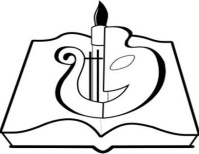 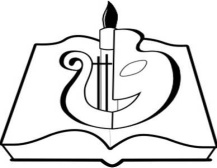 